November er måned for Rotary FoundationDette månedsbrevet er viet Rotary Foundation og Distrikt 2250 sitt arbeid med lokale og globale prosjekt. Jeg har nå besøkt ca. halvparten av Rotaryklubbene i Distrikt 2250. I mitt innlegg til klubbene er vi innom RI sin strategi  og  Lokal og global samfunnsinnsats. Fokus på å øke den humanitære innsatsen. Mange klubber arbeider svært godt med både lokale og globale prosjekt, og det er også mange gode eksempler på at klubber samarbeider om prosjekt – og da særlig de globale prosjektene. I sin tale til Rotary Assembly i januar fokuserte verdenspresident Barry Rassin særlig på den humanitære innsatsen i Rotary der han blant annet uttrykte: - vi må være viktige for verden. Han var svært opptatt av at: - vi må bli inspirert av service above Self. TRF er en viktig verktøykasse i prosjektarbeidet og da særlig de globale prosjektene. Jeg møter i mine besøk i klubbene mange typer samarbeid for å nå definerte mål: dugnader i klubben, samarbeid med andre aktører både lokalt og globalt, spleiselag mellom klubber og med andre samfunnsaktører og innvilget bruk av Distrikt Grant og Global Grant tilskudd til prosjekt.  Mangfoldet av løsninger for å nå Rotary sitt mål om å gagne andre er stort. Jeg opplever en viktig fellesnevner i klubbene gjennom det utadrettede arbeidet – det styrker fellesskapet og trivselen i klubben.TRF komiteen er medspillerDistriktets TRF komite finner dere presentert i Håndboken 2018 – 19.Komiteen er: Johannes Hausken, leder, Sola, Wibecke Natås, Bryne, Eli Lexander, Askøy, Claus Feyling, Sokndal, Anja Rose Strohmayer, Sotra og Petter Visted, Åsane. Fra Styret: DGN Jostein Osnes, Stord.Komiteen har en samlet kompetanse som skal være til støtte for klubbene både i å identifisere prosjekt, finne samarbeidspartnere for å realisere prosjekt og hjelpe til med å utforme søknader. Min sterke utfordring til klubbene – bruk komiteen.  Komiteen går også ut med egen informasjon.Klubbenes innbetaling til Rotary FoundationMange av distriktets klubber er godt fokusert på innbetalinger til TRF. I noen klubber har medlemmene innført fast trekk der de har inngått trekkavtale hver måned. Dette er selvsagt et personlig spørsmål.Våre innbetalinger til Rotaryfondet gir i dag rom for å finansiere gode prosjekt i Distrikt 2250.Min utfordring: se på Rotary sine 6 fokusområder, finn prosjekt gjerne sammen med samarbeidspartnere og gå i gang – det er svært givende for det enkelte medlem og for klubben!Polio+Kanskje noen lurer på hvorfor det kommer et beløp godskrevet hver enkelt klubb på Polio-kontoen i år? Grunnen er at et overskudd i Norfo (Norsk rotaryforum) på kr 330 000,- er overført til Polio+, og det er bestemt at pengene skal godskrives alle klubbene i Norge i forhold til medlemstallet.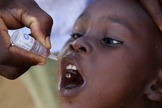 Det finnes fremdeles noen få tilfeller av polio, og det ville være en katastrofe om vi skulle gi oss nå. Det trengs mye penger til å utrydde sykdommen fullstendig. Aksjonen som har vart siden 1985 må sluttføres!Håndbøker i kommunikasjon.Kommunikasjonskomiteen i Norfo har i over ett år jobbet med å utvikle en kommunikasjonsplan, og det har medført at alle klubbene i distriktet vårt har fått en håndbok i kommunikasjon samt andre hefter med ideer hvordan man kan komme ut i lokalsamfunnene med informasjon om organisasjonen vår. Jeg håper at disse vil bli brukt. Mange har etterlyst slikt materiell, og de som har sett det, uttrykker mange lovord om innholdet. Håndbøkene ligger tilgjengelig på Distrikt 2250s hjemmesider.Er du medlem av Rotary?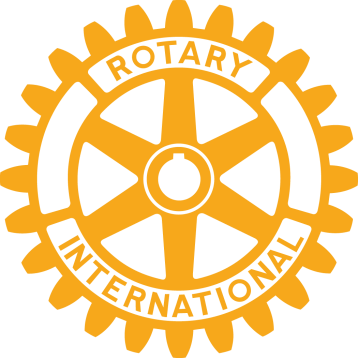 Hvor mange av oss har ikke fått dette spørsmålet? Jeg har i løpet av mine 26 år i organisasjonen blitt spurt om jeg er medlem. Dessverre har jeg altfor ofte svart: «Ja, det er jeg» og ikke noe mer.Dette har jeg sluttet med!Nå sier jeg med entusiasme: «Ja, jeg er medlem av Arna Rotaryklubb, og der treffer jeg mennesker med forskjellige yrker og ulike erfaringer og synspunkter. Det bidrar til at jeg kan utvide min egen horisont. I tillegg har vi dagsaktuelle foredrag om offentlig forvaltning, næringsliv, kultur, historie etc. Jeg vet ikke om andre steder i Arna hvor jeg kan få slik informasjon. Dessuten er Rotary en av de viktigste frivillige organisasjonene når det gjelder å skape positive endringer i verden. Utrydding av polio er en av de viktigste oppgavene».Min erfaring er at mange blir nysgjerrige når de hører dette og stiller oppfølgingsspørsmål.Prøv det! (Du rekker å si det i heisen mellom første og fjerde etasje!)Vennlig hilsenArild